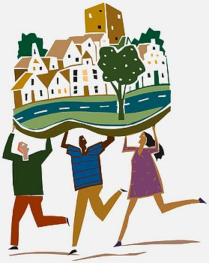 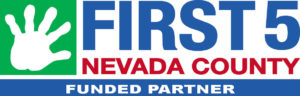 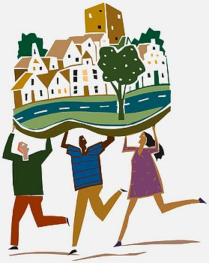 ~~~~~~~~~~~~~~~~~~~~~~~~~~~~~~~~~~~~~~~~~~~~~~~~~~~~~~~~~~~~~~~~~~~~~~~~~~~~~~~~~~~~~~~~~~NOTES ~ May 1, 2019Community Support Network Partner Meeting3:30 to 5:00 pm ~ Gene Albaugh Community Room at the Madelyn Helling Library~~~~~~~~~~~~~~~~~~~~~~~~~~~~~~~~~~~~~~~~~~~~~~~~~~~~~~~~~~~~~~~~~~~~~~~~~~~~~~~~~~~~~~~~~~Community Support Network of Nevada County Meeting AgreementsMake decisions by consensus.Create an atmosphere of mutual respect that includes active listening and listening without judging.Start and end on time.Maintain a sense of humor and a positive attitude.Bring concerns to the whole group. Don’t take them to the parking lot after the meeting.Set up the room in an inclusive way.Take responsibility for a task only if you have the time to accomplish it.Everyone is empowered to be a process observer and take ownership for the health of the meeting and is responsible for the health of the whole meeting.Be sensitive to others’ need for more information. Make sure everyone understands.Be careful of injecting your self-interest and label it as such. Be able to layout your agency’s interest and be open to other’s interests.Meetings are meaningful and have a shared purpose.This is a living document and can be changed as needed.~~~~~~~~~~~~~~~~~~~3:20Attending CSN Partners – 14 attended (2 completed evaluation forms):Laura Harter, PARTNERS FRCs; Dena Malakian, Friendship Club; Lourdes Vose, Sierra Nevada Children’s Services; Ned Russell, Got 40?; Joyce Ash, Foothills Truckee Healthy Babies; Jolene Hardin, Young Parents Program; Mary Mackintosh, CoRR; Madelyn Johnston, Community Beyond Violence; Morgan Welty, NCSOS; Judith McCarrick, Citizens for Choice; Paul Platner, Community member and Co-housing Communities; Cindy Wilson, NC Public Health Department; Cid Van Koensel, Warmline; RoJean Cossairt, NCSOS-SELPA3:303:35Welcome & Introductions – Laura Harter, Coordinator for PARTNERS Family Resource Centers and CSN-CAPC Board MemberMeeting MinutesAccept minutes from April meeting by consensus3:4040 Developmental Assets – Ned Russell of Got 40? And CSN-CAPC Board MemberWhile some of the 40 experiences & qualities that make up the 40 Assets may be more difficult to gain for those with developmental issues, most are not. All of us can boost the assets in any child, or adult, by being consistent with simple, caring behaviors:NoticingAcknowledgingSmilingGreeting by nameListeningTaking concerns seriouslyHelping when help is neededPraising successesBeing respectfulAllowing for differences in interests & skillsAllowing for mistakes.  Asset #2 Family provides high levels of love and support.Asset #3 Parents and youth communicate positively.Asset #4 Young person receives support from 3 or more adults in addition to parents.Asset #5 Young person experiences caring neighbors.Asset #6 School provides a caring and encouraging environment.Asset #7 Young person feels that adults in the community value youth.3:45Meeting Focus – Special Education Local Plan Area (SELPA) and Warmline:  Delivering high quality special education programs to students with disabilities and connecting them with resourcesSpeakers:  RoJean Cossairt, SELPA Director; and Cid Von Koersel, WarmlineDelivering high quality special education programs to students with disabilities and connecting them with resourcesSee handouts/attachments for details from presentationsNot included in handouts:  SELPA -Students and families are experiencing lots of trauma, noticeable increase from past years; Plan for lots of training for staff (special ed and general ed) to provide trauma-informed care/services; Trauma can be defined by the person experiencing it (can include homelessness, disasters such as fires, etc.); Trauma seen in special education as well as general education;Captain.ca.gov is a great website with resources for autism from UC Davis Mind InstituteWarmline -Encourage parents to sign up for newsletterOffer 1-2 trainings per year in Nevada CoPlease add link to Warmline website to CSN partner links in newsletters and on website4:50Network Announcements and Meeting Evaluation – Paul - Establishing cooperative day center for families for day careLauren - College preview trips in Fall and Spring for NCSOSMaddie – housing program growing; graduating new volunteer training class; Penny Pinch fundraiser coming soonWelz Family Foundation – flyers on table for proposalsFRCs – take applications for Great Summer Youth Camp; FRC in NSJ also offers camps for children / youth, info on FRC website5:00Adjournment – Next meeting June 5, 2019, Gene Albaugh Community Room, at the Madelyn Helling Library. Please pick up any materials you displayed on the back tables. We welcome your help stacking tables and chairs. Thank you!2019 CSN Partner Meeting Dates ~ January 2, February 6, March 6, April 3, May 1, June 5, July & August-hiatus, September 4, October 2, November 6, December-hiatus“Making one person smile can change the world--maybe not the whole world, but their world.” (Anon)
To learn more about the 40 Developmental Assets (Got40?), call: 271-5617 or email: NedRussell@pacbell.net.